 АДМИНИСТРАЦИЯ БУТЫРСКОГО СЕЛЬСКОГО ПОСЕЛЕНИЯ РЕПЬЕВСКОГО МУНИЦИПАЛЬНОГО РАЙОНА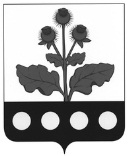 ВОРОНЕЖСКОЙ ОБЛАСТИПОСТАНОВЛЕНИЕ«15» октября 2019 г. №77с. БутыркиВ соответствии с Федеральным законом Российской Федерации от 06.10.2003 г. N 131-ФЗ «Об общих принципах организации местного самоуправления в Российской Федерации», Уставом Бутырского сельского поселения, постановлением администрации Бутырского сельского поселения Репьевского муниципального района от 15.01.2014 г. №3 «О порядке разработки, реализации и оценке эффективности муниципальных программ Бутырского сельского поселения Репьевского муниципального района», в целях повышения эффективности расходов бюджета Бутырского сельского поселения, администрация Бутырского сельского поселения Репьевского муниципального района Воронежской области постановляет:1. Утвердить муниципальную программу Бутырского сельского поселения «Муниципальное управление сельского поселения» на 2020-2028 годы».2. Постановление администрации Бутырского сельского поселения Репьевского муниципального района от 12.12.2014 г. №75 «Об утверждении муниципальной программы Бутырского сельского поселения «Муниципальное управление сельского поселения» на 2014-2019 годы»; постановление администрации Бутырского сельского поселения Репьевского муниципального района от 27.02.2015 г. №13 «О внесении изменений и дополнений в постановление администрации Бутырского сельского поселения от 12.12.2014 г. №75 «Об утверждении муниципальной программы Бутырского сельского поселения «Муниципальное управление сельского поселения» на 2014-2019 годы»; постановление администрации Бутырского сельского поселения Репьевского муниципального района от 28.12.2015 г. №124 «О внесении изменений и дополнений в постановление администрации Бутырского сельского поселения от 12.12.2014 г. №75 «Об утверждении муниципальной программы Бутырского сельского поселения «Муниципальное управление сельского поселения» на 2014-2019 годы»; постановление администрации Бутырского сельского поселения Репьевского муниципального района от 27.12.2016 г. №108 «О внесении изменений и дополнений в постановление администрации Бутырского сельского поселения от 12.12.2014 г. №75 «Об утверждении муниципальной программы Бутырского сельского поселения «Муниципальное управление сельского поселения» на 2014-2019 годы»; постановление администрации Бутырского сельского поселения Репьевского муниципального района от 25.12.2017 г. №81 «О внесении изменений и дополнений в постановление администрации Бутырского сельского поселения от 12.12.2014 г. №75 «Об утверждении муниципальной программы Бутырского сельского поселения «Муниципальное управление сельского поселения» на 2014-2019 годы»; постановление администрации Бутырского сельского поселения Репьевского муниципального района от 25.12.2018 г. №66 «О внесении изменений и дополнений в постановление администрации Бутырского сельского поселения от 12.12.2014 г. №75 «Об утверждении муниципальной программы Бутырского сельского поселения «Муниципальное управление сельского поселения» на 2014-2019 годы», признать утратившим силу.3. Настоящее постановление вступает в силу после его официального опубликования и распространяет свое действие на правоотношения с 01.01.2020 года.4. Контроль за исполнением настоящего постановления оставляю за собой.Глава сельского поселения                                            К.М. ДмитрукУтвержденапостановлением администрации Бутырского сельского поселения Репьевского муниципального района от «15» октября 2019 г. №77ПАСПОРТмуниципальной программы Бутырского сельского поселенияРепьевского муниципального района Воронежской области(далее – программа) «Муниципальное управление сельского поселения» на 2020-2028 годы2. Общая характеристика сферы реализации муниципальной программыПраво граждан на осуществление власти через органы местного самоуправления гарантировано Конституцией Российской Федерации. Современный этап социально-экономического развития Бутырского сельского поселения диктует необходимость перехода администрации Бутырского сельского поселения на качественно новый уровень деятельности, ставит новые задачи по его развитию и совершенствованию муниципального управления в органах местного самоуправления Бутырского сельского поселения.В основу Программы заложена целостная модель формирования системы качественного муниципального управления, включающая мероприятия по финансовому, материально – техническому, информационному и организационно - правовому обеспечению процесса совершенствования муниципального управления.Мероприятия Программы направлены на повышение эффективности муниципального управления путем кардинального улучшения деятельности администрации Бутырского сельского поселения с учетом того, что повышение эффективности муниципального управления обуславливает рост социально – экономического развития и конкурентоспособности Бутырского сельского поселения.Важным фактором в совершенствовании системы муниципального управления является наличие современного программного обеспечения и оборудования, поэтому нужно планомерно производить его замену и модернизацию. Для развития системы информационных технологий важно иметь единое информационное пространство. Данная проблема решается созданием и поддержкой развитой структурированной сетью муниципального образования, наличием доступа муниципальных служащих к сети интернет. На сегодняшний день доля документов, хранимых в электронном виде – 10%. Необходимо увеличивать показатели развития информационных технологий. В рамках реализации Концепции административной реформы в Российской Федерации была сформирована нормативная и методическая база повышения качества исполнения государственных, муниципальных функций и предоставления государственных и муниципальных услуг, а также заложена законодательная база по формированию системы муниципального задания в отношении услуг, оказываемых органами местного самоуправления и муниципальными учреждениями. Важным результатом административной реформы стало принятие и реализация Федерального закона от 27.07.2010 г. № 210 - ФЗ «Об организации предоставления государственных и муниципальных услуг», который принципиально изменяет работу органов местного самоуправления, в том числе и муниципальных учреждений. Ведется работа по совершенствованию действующих нормативных правовых актов администрации Бутырского сельского поселения в целях перехода на предоставление муниципальных услуг в электронной форме, устранения ограничений при предоставлении муниципальных услуг в электронной форме, снижения затрат, связанных с получением муниципальных услуг. Рост социально – экономического развития и конкурентоспособности Бутырского сельского поселения, повышение эффективности муниципального управления Бутырского сельского поселения невозможно обеспечить без взаимодействия с Репьевским муниципальным районом. Одним из важных мероприятий эффективного взаимодействия с Репьевским муниципальным районом является проведение оперативных совещаний у главы администрации муниципального района с участием главы Бутырского сельского поселения. Действующее законодательство Российской Федерации обязывает органы местного самоуправления обеспечить гражданам открытость и доступность к информации о своей деятельности, в том числе, как к проектам нормативных правовых актов, так и к принятым актам. Также муниципальные образования должны обеспечить гражданам возможность вносить предложения, замечания в разрабатываемые проекты нормативных правовых актов; принимать участие в разработке программ социально –экономического развития территории, муниципальных программ различной направленности через организацию проведения публичных слушаний в пределах компетенции органов местного самоуправления Бутырского сельского поселения.Одной из важнейших составляющих эффективности муниципального управления является уровень профессионализма муниципальных служащих органов местного самоуправления. В связи с этим на первоочередное место выходит необходимость их систематического дополнительного профессионального обучения по программам повышения квалификации и профессиональной переподготовки, а также получение новых знаний и опыта посредством участия в семинарах.Реализация указанных мероприятий позволила повысить качество управления муниципальными финансами, систематизировать и оптимизировать многие процессы, повысить прозрачность финансовой системы, сделать ее более понятной и доступной.Переход к формированию бюджета поселения на основе программно-целевых принципов предъявляет дополнительные требования к его устойчивости, гарантированному обеспечению финансовыми ресурсами действующих расходных обязательств, в том числе долгосрочной перспективе, прозрачному распределению имеющихся средств с учетом достигнутых результатов в той или иной сфере социально-экономического развития сельского поселения.В сфере муниципального управления в рамках программы планируется решить следующие задачи:- развитие бюджетирования, ориентированного на достижение результата, в том числе завершение этапа перехода на программный бюджет и отработка финансовых механизмов обеспечения выполнения муниципальных заданий муниципальными учреждениями, повышение качества оказания муниципальных услуг;- совершенствование системы предоставления межбюджетных трансфертов на финансирование расходов, связанных с передачей полномочий органов местного самоуправления Бутырского сельского поселения органам местного самоуправления Репьевского муниципального района;- выполнение переданных полномочий по организации и осуществлению первичного воинского учета на территории поселения, где отсутствует военный комиссариат;- создание условий для эффективного управления муниципальными финансами.На достижение целей муниципальной программы направлены решаемые основные мероприятия.3. Приоритеты муниципальной политики в сфере реализации муниципальной программы, цели, задачи и показатели (индикаторы) достижения целей и решения задач, описание основных ожидаемых конечных результатов муниципальной программы, сроков и этапов реализации муниципальной программыПриоритеты муниципальной политики совершенствования муниципального управления определены следующими нормативно-правовыми документами:- Указом Президента Российской Федерации от 07.05.2012 г. №601 «Об основных направлениях совершенствования системы государственного управления»;- Федеральным законом от 08.05.2010 г. № 83-ФЗ «О внесении изменений в отдельные законодательные акты Российской Федерации в связи с совершенствованием правового положения государственных (муниципальных) учреждений»;- Федеральным законом от 06.10.2003 г. № 131-ФЗ «Об общих принципах организации местного самоуправления в Российской Федерации»;Иными нормативными актами, а также долгосрочными и ведомственными целевыми программами.Приоритетом муниципальной политики в сфере реализации Программы является дальнейшее совершенствование муниципального управления.Одним из приоритетов муниципальной программы является повышение эффективности от внедрения информационных технологий. Для повышения эффективности деятельности в сфере муниципального управления требуется повышение надежности хранения данных, их быстрая доступность, скорость обработки, создание условий для перехода на электронный документооборот, создание условий для эффективного управления муниципальными финансами.Концепция долгосрочного социально-экономического развития Российской Федерации на период до 2028 года предусматривает повышение качества государственного и муниципального управления, переход на качественно новый уровень получения организациями и гражданами государственных и муниципальных услуг, а также информации о деятельности органов местного самоуправления и иных организаций, оказывающих государственные и муниципальные услуги.Повышение качества управления муниципальными финансами. Для достижения этой цели должна быть решена задача по снижению долговой нагрузки на бюджет сельского поселения.Основными целями реализации Программы, которые ориентированы на повышение эффективности работы органов местного самоуправления путем обеспечения совместимости стандартов хранения информации и документооборота, являются повышение оперативности и качества работы с документами, упорядочение документооборота, обеспечение контроля исполнения документов; создание условий для перехода от традиционного бумажного документооборота к электронной безбумажной технологии; сокращение сроков прохождения и исполнения документов; повышение уровня открытости и доступности к проектам нормативных правовых актов администрации Бутырского сельского поселения, принятым нормативным правовым актам администрации Бутырского сельского поселения.Важнейшей составляющей эффективности муниципального управления является уровень профессионализма муниципальных служащих органов местного самоуправления. В связи с этим на первоочередное место выходит необходимость их систематического дополнительного профессионального обучения по программам повышения квалификации и профессиональной переподготовки, а также получение новых знаний и опыта посредством участия в семинарах. Важнейшей составляющей эффективности управление муниципальными финансами являются:- отношение объема муниципального долга к годовому объему доходов бюджета без учета утвержденного объема безвозмездных поступлений (%);- доля расходов на обслуживание муниципального долга в общем объеме расходов бюджета за исключением расходов, осуществляемых за счет субвенций (%).Ожидаемые результаты реализации Программы заключаются:- в улучшении качества эксплуатации программно-аппаратных средств, надежности и бесперебойности их работы, надежности хранения и защиты информации, перевод документов в электронную форму, увеличении скорости обработки, поиска документов;- в повышении качества и доступности муниципальных услуг, регламентации процедур предоставления муниципальных услуг и снижения административных барьеров;- в качественном исполнении своих полномочий органами муниципальных образований; ответственном подходе глав поселений к отчетам перед населением; росте доверия к власти, совместном решении проблем поселения с органами власти;- в повышении эффективности организационно – документационной деятельности администрации Бутырского сельского поселения, совершенствовании системы контроля исполнения документов (служебной корреспонденции, поручений главы, обращений граждан), предполагающим сокращение сроков исполнения документов, а также повышения уровня открытости и доступности к проектам нормативных правовых актов администрации Бутырского сельского поселения, принятым нормативным правовым актам администрации Бутырского сельского поселения;- в формировании системы повышения квалификации и профессиональной переподготовки муниципальных служащих Бутырского сельского поселения, что приведет к повышению уровня профессиональных знаний, умений и навыков и позволит муниципальным служащим Бутырского сельского поселения эффективно и качественно выполнять должностные обязанности в органах местного самоуправления Бутырского сельского поселения.Сведения о целевых показателях эффективности реализации муниципальной программы отражаются в приложении 1 к муниципальной программе.Программа не имеет строгой разбивки на этапы, мероприятия реализуются в течение всего периода реализации с 2020 года по 2028 год.4. Обоснование выделения подпрограмм и обобщенная характеристика основных мероприятийСистема основных мероприятий Программы определяет приоритетные направления совершенствования муниципального управления администрации Бутырского сельского поселения и предполагает реализацию мероприятий Программы по следующим подпрограммам:1. Муниципальное управление.2. Управление муниципальными финансами.3. Финансовое обеспечение муниципальных образований сельского поселения для исполнения переданных полномочий.Для каждой подпрограммы определены цели и задачи, решение которых обеспечивает достижение цели Программы – совершенствование системы муниципального управления.Подпрограмма 1 «Муниципальное управление».Цель данной подпрограммы - совершенствование муниципального управления в администрации Бутырского сельского управления.Основные задачи:- Создание условий для повышения эффективности бюджетных расходов;- снижение долговой нагрузки на бюджет поселения;- управление качеством предоставления муниципальных услуг на муниципальном уровне;- обеспечение бесперебойного функционирования средств вычислительной и офисной техники;- обеспечение непрерывного и эффективного взаимодействия администрации сельского поселения с муниципальным районом; - повышение оперативности и качества работы с документами, упорядочение документооборота, обеспечение контроля исполнения;- реализация кадровой политики, направленной на непрерывное повышение профессионального уровня муниципальных служащих сельского поселения;- обеспечение открытости и доступности информации о деятельности органов местного самоуправления сельского поселения.Подпрограмма 2 «Управление муниципальными финансами».Цель данной подпрограммы - повышение качества управления муниципальными финансами. Основные задачи:- Осуществлять планирование структуры муниципального долга, объемов привлечения и погашения долговых обязательств, расходов на исполнение муниципальных гарантий, расходов на обслуживание муниципального долга, а также планирование предельного объема муниципального долга.- Осуществлять контроль за соответствием предельного объема муниципального долга и расходов на его обслуживание ограничениям, установленным Бюджетным кодексом РФ и решениями Совета народных депутатов сельского поселения на соответствующий финансовый год, очередной финансовый год и плановый период.Основной причиной роста долговой нагрузки на бюджет поселения стал опережающий рост объема муниципального долга по сравнению с ростом поступлений налоговых и неналоговых доходов в связи с увеличением дефицита бюджета поселения. С целью сокращения объема муниципального долга необходимо проведение следующих мероприятий:- направление части доходов, полученных в ходе исполнения бюджета сверх утвержденного решением о бюджете общего объема доходов, на погашение долговых обязательств;- равномерное распределение во времени платежей, связанных с исполнением долговых обязательств.Подпрограмма 3 «Финансовое обеспечение муниципальных образований сельского поселения для исполнения переданных полномочий».Цели данной подпрограммы - осуществление первичного воинского учета на территориях, где отсутствуют военные комиссариаты, в соответствии с законодательством.Основные задачи:Выполнение переданных полномочий по организации и осуществлению первичного воинского учета на территории Бутырского сельского поселения, где отсутствует военный комиссариат.Мероприятия Программы реализуются в рамках 3 подпрограмм и обеспечивают решение задач и достижение цели Программы.5. Ресурсное обеспечение муниципальной программыИсточником финансирования программы являются средства, выделяемые из федерального бюджета и бюджета сельского поселения.В течение периода реализации программы объемы финансирования могут уточняться. Объем финансового обеспечения реализации программы за счет средств местного бюджета за период ее реализации составляет 0 тыс. рублей.Финансовые ресурсы, необходимые для реализации программы в 2020-2028 годах рассчитаны в соответствии с прогнозным уровнем инфляции на период до 2030 года, утвержденным Министерством экономического развития Российской Федерации.Расходы бюджета сельского поселения на реализацию программы приведены в приложении 2 к муниципальной программе.Ресурсное обеспечение и прогнозная оценка расходов федерального и местного бюджета на реализацию программы приведены в приложении 3 к муниципальной программе.Размер расходуемых средств может уточняться исходя из возможностей местного бюджета.6. Анализ рисков реализации муниципальной программы и описание мер управления рисками реализации муниципальной программыВажное значение для успешной реализации программы имеет прогнозирование возможных рисков, связанных с достижением основной цели, решением задач программы, оценка их масштабов и последствий, а также формирование системы мер по их предотвращению.В рамках реализации программы могут быть выделены следующие риски ее реализации.Правовые риски.Правовые риски связаны с изменением федерального законодательства, длительностью формирования нормативно-правовой базы, необходимой для эффективной реализации программы. Это может привести к существенному увеличению планируемых сроков или изменению условий реализации мероприятий программы.Для минимизации воздействия данной группы рисков планируется:- на этапе разработки проектов документов привлекать к их обсуждению основные заинтересованные стороны, которые впоследствии должны принять участие в их согласовании;- проводить мониторинг планируемых изменений в федеральном законодательстве.Финансовые риски.Финансовые риски связаны с возникновением бюджетного дефицита, что может повлечь недофинансирование, сокращение или прекращение программных мероприятий.Способами ограничения финансовых рисков выступают:- ежегодное уточнение объемов финансовых средств, предусмотренных на реализацию мероприятий программы, в зависимости от достигнутых результатов;- определение приоритетов для первоочередного финансирования;- планирование бюджетных расходов с применением методик оценки эффективности бюджетных расходов.7. Методика оценки эффективности реализации муниципальной программыОценка эффективности реализации муниципальной программы проводится на основе следующих критерий:- Доля исправного оборудования, программного обеспечения, %.- Доля муниципальных услуг, по которым приняты административные регламенты предоставления услуги, соответствующие требованиям федерального законодательства, %. - Удовлетворенность населения качеством и (или) доступностью муниципальных услуг, предоставляемых поставщиками услуг, %.- Доля неисполненных поручений главы по обращениям граждан на сходах, собраниях, публичных слушаниях, %.- Доля пользователей, подключенных к системе электронного документооборота, %.- Доля обоснованных жалоб (обращений) граждан о нарушении порядка работы с документами, от общего числа поступивших жалоб (%).- Возможность населения вносить предложения в проекты нормативных правовых актов, (да/нет).- Доля муниципальных служащих органов местного самоуправления Бутырского сельского поселения, прошедших программы профессиональной переподготовки и повышения квалификации (от количества муниципальных служащих органов местного самоуправления Бутырского сельского поселения, обязанных в отчетном периоде повысить квалификацию или пройти профессиональную переподготовку), %.- Количество подготовленных нормативных правовых актов на уровне сельского поселения - ед.- Отношение объема муниципального долга к годовому объему доходов бюджета поселения без учета утвержденного объема безвозмездных поступлений, %;- доля расходов на обслуживание муниципального долга в общем объеме расходов бюджета за исключением расходов, осуществляемых за счет субвенций, %.8.1. Подпрограмма «Муниципальное управление»8.1.1. ПАСПОРТподпрограммы «Муниципальное управление»(далее – программа)8.1.2. Характеристика сферы реализации подпрограммы, описание основных проблем в указанной сфере и прогноз ее развитияСовершенствование и оптимизация системы муниципального управления администрации Бутырского сельского поселения, повышение эффективности и информационной прозрачности деятельности органов местного самоуправления в Бутырском сельском поселении - одна из важнейших целей деятельности муниципального управления поселения.Обеспечение деятельности главы поселения и органов местного самоуправления, деятельность которых направлена на достижение стратегической цели Бутырского сельского поселения - повышение качества жизни населения на основе развития приоритетных отраслей экономики и модернизации социальной сферы, осуществляется в следующих направлениях:- Расходы на обеспечение функций органов местного самоуправления.- Расходы на обеспечение деятельности главы администрации сельского поселения.- Выполнение других расходных обязательств;- Повышение оперативности и качества работы с документами, упорядочение документооборота, обеспечение контроля исполнения.- Реализация кадровой политики, направленной на непрерывное повышение профессионального уровня муниципальных служащих Бутырского сельского поселения.- Обеспечение открытости и доступности информации о деятельности органов местного самоуправления Бутырского сельского поселения.Перед поселением стоит задача эффективной эксплуатации и использования имущества, находящегося в собственности поселения.Прежде всего, необходимо обеспечить деятельность администрации поселения, создать условия для материально-технического, транспортного, информационно-коммуникационного и кадрового обеспечения выполнения органами местного самоуправления поселения своих полномочий.Требует замены морально и физически устаревшее оборудование. Важное значение для обеспечения деятельности администрации поселения имеет транспортное обслуживание.В настоящее время в учреждении эксплуатируется 1 единица легкового транспорта. Для обеспечения технической готовности транспорта проводятся регулярные технические осмотры (ТО-1, ТО-2), а также по мере необходимости - текущие ремонты с заменой запасных частей, узлов и агрегатов.Эффективная деятельность органов местного самоуправления поселения невозможна без современных средств информационно-коммуникационной системы. Необходимо создавать условия для эффективного управления и обеспечения информационным обслуживанием.Важные задачи стоят перед администрацией поселения в сфере развития кадрового потенциала.Современная муниципальная служба должна быть ориентирована на обеспечение прав и законных интересов граждан, эффективное взаимодействие институтов гражданского общества и органов местного самоуправления, противодействие коррупции, повышение престижа муниципальной службы, основанного на авторитете и профессионализме муниципальных служащих.Эффективность муниципального управления обеспечивается высоким уровнем профессионализма муниципальных служащих и их заинтересованностью в результатах своей деятельности.Важнейшими направлениями повышения эффективности муниципальной службы являются разработка и внедрение механизмов, обеспечивающих результативность профессиональной служебной деятельности муниципальных служащих. В настоящее время показатели служебной деятельности муниципальных служащих недостаточно ориентированы на результативность их труда, на достижение целей и приоритетов органов местного самоуправления. Уровень денежного содержания муниципальных служащих слабо зависит от результатов их труда. Необходимо обеспечить надлежащие условия для качественного исполнения муниципальными служащими своих должностных обязанностей для эффективного функционирования муниципальной службы.Этому может способствовать совершенствование системы организации профессиональной служебной деятельности муниципальных служащих.Необходимо разработать сбалансированную систему показателей результативности профессиональной служебной деятельности муниципальных служащих, а также усилить стимулы к надлежащему исполнению ими должностных регламентов.Повышение уровня социальной защищенности муниципальных служащих, совершенствование системы муниципальных гарантий, создание современной системы материального и нематериального стимулирования труда муниципальных служащих, оптимизация порядка оплаты труда на муниципальной службе являются необходимыми условиями успешного развития системы муниципальной службы, эффективного достижения поставленных перед нею целей.Развитие системы кадрового обеспечения органов местного самоуправления поселения является первоочередным в ходе реализации Федеральных законов от 06.10.2003 г. № 131-ФЗ «Об общих принципах организации местного самоуправления в Российской Федерации» (далее - Федеральный закон от 06.10.2003 г. № 131-ФЗ), от 02.03.2007 г. № 25-ФЗ «О муниципальной службе в Российской Федерации», от 21.07.2005 г. № 94-ФЗ «О размещении заказов на поставки товаров, выполнение работ, оказание услуг для государственных и муниципальных нужд».Внесение изменений в Федеральный закон от 06.10.2003 г. № 131-ФЗ и иные правовые акты Российской Федерации и Воронежской области, постоянное обновление кадрового состава органов местного самоуправления требует регулярной переподготовки и повышения квалификации лиц, замещающих муниципальные должности, и муниципальных служащих по основным вопросам деятельности органов местного самоуправления.По состоянию на 01.01.2019 года количество лиц, занимающих должности муниципальной службы и муниципальные должности в администрации сельского поселения составило 2 человека.В соответствии с Федеральным законом от 06.10.2003 г. № 131-ФЗ к полномочиям органов местного самоуправления относятся самостоятельная подготовка проекта местного бюджета, его утверждение, исполнение, составление отчета об исполнении бюджета, его утверждение и контроль за бюджетным процессом.При этом уровень квалификации специалистов по финансовой работе органов местного самоуправления не всегда соответствует предъявляемым действующим законодательством требованиям. В настоящее время в условиях непрерывного совершенствования системы закупок и внесения изменений в законодательство в сфере размещения заказов на поставки товаров, выполнение работ, оказание услуг для государственных и муниципальных нужд требования к уровню квалификации специалистов повышаются. От квалифицированного проведения процедур закупок зависит повышение прозрачности муниципальных финансов и эффективности использования бюджетных средств, направляемых на закупки товаров, выполнение работ, оказание услуг для муниципальных нужд.Основными проблемами, с которыми столкнулись органы местного самоуправления поселений в период самостоятельного осуществления прав собственника в отношении переданного имущества, являются следующие:- недостаток квалифицированного кадрового обеспечения;- недостаточность собственных источников финансирования, необходимых для эффективного управления собственностью и поддержания удовлетворительного состояния переданных объектов;- недостаточность в поселении имущества, необходимого для исполнения собственных полномочий (имущества, предназначенного для обслуживания автомобильных дорог местного значения; имущества, предназначенного для тепло-, водоснабжения населения, водоотведения; пожарного оборудования и снаряжения, предназначенного для обеспечения первичных мер по тушению пожаров; имущества, предназначенного для развития малого и среднего предпринимательства в поселении).Современное состояние местного самоуправления в поселении характеризуется рядом основных проблем:- недостаточной для качественного исполнения финансовой обеспеченностью закрепленных полномочий;- нехваткой квалифицированных кадров в органах местного самоуправления;- слабым внедрением современных технологий в муниципальное управление.8.1.3. Приоритеты муниципальной политики в сфере реализации подпрограммы, цели задачи и показатели (индикаторы) достижения целей и решения задач, описание основных ожидаемых конечных результатов подпрограммы, сроков и контрольных этапов реализации подпрограммыПриоритетом муниципальной политики в сфере реализации подпрограммы являются совершенствование и оптимизация системы муниципального управления Бутырского сельского поселения, повышение эффективности и информационной прозрачности деятельности органов местного самоуправления Бутырского сельского поселения Репьевского муниципального района.В целях достижения целей подпрограммы должны быть решены следующие задачи:- Создание условий для повышения эффективности бюджетных расходов;- снижение долговой нагрузки на бюджет поселения;- управление качеством предоставления муниципальных услуг на муниципальном уровне;- обеспечение бесперебойного функционирования средств вычислительной и офисной техники;- обеспечение непрерывного и эффективного взаимодействия администрации сельского поселения с муниципальным районом; - повышение оперативности и качества работы с документами, упорядочение документооборота, обеспечение контроля исполнения;- реализация кадровой политики, направленной на непрерывное повышение профессионального уровня муниципальных служащих сельского поселения;- обеспечение открытости и доступности информации о деятельности органов местного самоуправления сельского поселения;- обеспечение открытости и доступности информации о деятельности органов местного самоуправления Бутырского сельского поселения.Целевыми показателями эффективности реализации муниципальной подпрограммы будут являться: - Доля исправного оборудования, программного обеспечения, %.- Доля модернизированных и новых средств вычислительной и офисной техники, %.- Доля муниципальных услуг, по которым приняты административные регламенты предоставления услуги, соответствующие требованиям федерального законодательства, %. - Удовлетворенность населения качеством и (или) доступностью муниципальных услуг, предоставляемых поставщиками услуг, %.- Доля пользователей, подключенных к системе электронного документооборота, (%).- Доля обоснованных жалоб (обращений) граждан о нарушении порядка работы с документами, от общего числа поступивших жалоб (%).- Возможность населения вносить предложения в проекты нормативных правовых актов, (да/нет).- Количество подготовленных нормативных правовых актов на уровне сельского поселения - ед.Основными ожидаемыми результатами подпрограммы в качественном выражении должны стать:- улучшение качества эксплуатации программно-аппаратных средств, надежность и бесперебойность их работы, надежность хранения и защиты информации, внедрение электронного документооборота, увеличении скорости обработки, поиска документов;- повышение качества и доступности муниципальных услуг, регламентирование процедур предоставления муниципальных услуг и достижения снижения административных барьеров;- качественного исполнения своих полномочий органами местного самоуправления;- повышение эффективности организационно – документационной деятельности органов местного самоуправления сельского поселения, совершенствование системы контроля исполнения документов (служебной корреспонденции, поручений главы, обращений граждан), предполагающую сокращение сроков исполнения документов, а также повышение уровня открытости и доступности к проектам нормативных правовых актов администрации Бутырского сельского поселения,- формирование системы повышения квалификации и профессиональной переподготовки муниципальных служащих сельского поселения, что приведет к повышению уровня профессиональных знаний, умений и навыков и позволит муниципальным служащим сельского поселения эффективно и качественно выполнять должностные обязанности в органах местного самоуправления Бутырского сельского поселения.Срок реализации подпрограммы рассчитан на 2020 - 2028 годы. Разделения реализации муниципальной программы на этапы не предусматривается.8.1.4. Характеристика основных мероприятий подпрограммыВ рамках подпрограммы предусмотрена реализация следующих мероприятий:- Расходы на обеспечение функций органов местного самоуправления.В рамках данного мероприятия предусматривается финансовое обеспечение реализации мероприятий органов местного самоуправления Бутырского сельского поселения в т. ч.фонд оплаты труда и страховые взносы;закупка товаров, работ, услуг в сфере информационно-коммуникационных технологий;закупка товаров, работ и услуг для муниципальных нужд;уплата прочих налогов, сборов и иных платежей.Финансовое обеспечение деятельности органов местного самоуправления сельского поселения осуществляется на основании бюджетной сметы.- Расходы на обеспечение деятельности главы Бутырского сельского поселения.В рамках данного мероприятия предусматривается финансовое обеспечение реализации мероприятий исполнительно-распорядительного органа сельского поселения-главы сельского поселения.Расходы за счет средств бюджета Бутырского сельского поселения на содержание главы сельского поселения, в т. ч.: фонд оплаты труда и страховые взносы;- Выполнение других расходных обязательств.В рамках данного мероприятия предусматривается исполнение обязательств, согласно заключенных соглашений между Бутырским сельским поселением и Репьевским муниципальным районом.8.1.5. Основные меры муниципального и правового регулирования подпрограммыРеализация подпрограммы предполагает разработку и утверждение комплекса мер правового регулирования.Разработка и утверждение дополнительных нормативных правовых актов Бутырского сельского поселения будут осуществлены в случае принятия на федеральном и региональном уровнях нормативных правовых актов, затрагивающих сферу реализации муниципальной программы, и (или) внесения в них изменений, а также в случае принятия соответствующих управленческих решений.8.1.6. Информация об участии общественных, научных и иных организаций, а также внебюджетных фондов, юридических и физических лиц в реализации подпрограммы муниципальной программыОбщественные, научные и иные организации, а также внебюджетные фонды, юридические и физические лица могут принимать участие в реализации настоящей подпрограммы муниципальной программы в соответствии с действующим законодательством.8.1.7. Финансовое обеспечение реализации подпрограммыИсточником финансирования подпрограммы являются средства, выделяемые из местного бюджета.В течение периода реализации подпрограммы объемы финансирования могут уточняться. Объем финансового обеспечения реализации подпрограммы за счет средств местного бюджета за период ее реализации составляет 0 тыс. рублей.Финансовые ресурсы, необходимые для реализации подпрограммы в 2020-2028 годах рассчитаны в соответствии с прогнозным уровнем инфляции на период до 2030 года, утвержденным Министерством экономического развития Российской Федерации.Расходы бюджета сельского поселения на реализацию подпрограммы приведены в приложении 2 к муниципальной программы.Ресурсное обеспечение и прогнозная оценка расходов местного бюджета на реализацию подпрограммы приведены в приложении 3 к муниципальной программе.Размер расходуемых средств может уточняться исходя из возможностей местного бюджета.8.1.8. Анализ рисков реализации подпрограммы и описание мер управления рисками реализации подпрограммыНа эффективность реализации подпрограммы могут оказать влияние риски, связанные с ухудшением макроэкономических условий в России и в мире, с возможным наступлением мирового экономического кризиса, с природными и техногенными катастрофами. Данные риски являются неуправляемыми. В ходе реализации подпрограммы возможны стандартные риски:- недофинансирование мероприятий подпрограммы (в частности, это может быть рост цен на материально-технические средства, оборудование, материалы, выполнение работ, оказание услуг, снижение либо отсутствие финансирования мероприятий подпрограммы); - изменение федерального законодательства.Предложения по мерам управления рисками реализации подпрограммы муниципальной программы таковы:- в ходе реализации муниципальной программы возможно внесение корректировок в разделы подпрограммы;- изменения в действующие нормативно-правовые акты сельского поселения должны вноситься своевременно.8.1.9 Оценка эффективности реализации подпрограммыОценка эффективности реализации подпрограммы проводится на основе следующих критерий:- Доля исправного оборудования, программного обеспечения, %.- Доля модернизированных и новых средств вычислительной и офисной техники, %.- Доля муниципальных услуг, по которым приняты административные регламенты предоставления услуги, соответствующие требованиям федерального законодательства, %. - Удовлетворенность населения качеством и (или) доступностью муниципальных услуг, предоставляемых поставщиками услуг, %.- Доля пользователей, подключенных к системе электронного документооборота, (%).- Доля обоснованных жалоб (обращений) граждан о нарушении порядка работы с документами, от общего числа поступивших жалоб (%).- Возможность населения вносить предложения в проекты нормативных правовых актов, (да/нет).- Доля муниципальных служащих органов местного самоуправления сельского поселения, прошедших программы профессиональной переподготовки и повышения квалификации (от количества муниципальных служащих органов местного самоуправления сельского поселения, обязанных в отчетном периоде повысить квалификацию или пройти профессиональную переподготовку), %.- Количество подготовленных нормативных правовых актов на уровне сельского поселения - ед.Сведения о показателях (индикаторах) муниципальной подпрограммы программы Бутырского сельского поселения «Муниципальное управление сельского поселения» на 2020-2028 годы и их значениях указаны в приложении 1 к настоящей программе.8.2. Подпрограмма «Управление муниципальными финансами»8.2.1. ПАСПОРТподпрограммы «Управление муниципальными финансами»(далее – подпрограмма)8.2.2. Характеристика сферы реализации подпрограммы, описание основных проблем в указанной сфере и прогноз ее развитияВ целях соблюдения требований Бюджетного кодекса РФ и повышения качества управления муниципальными финансами в рамках мероприятий подпрограммы необходимо:Осуществлять контроль за соответствием предельного объема муниципального долга и расходов на его обслуживание ограничениям, установленным Бюджетным кодексом РФ и решением Совета народных депутатов сельского поселения на соответствующий финансовый год и плановый период.8.2.3. Приоритеты муниципальной политики в сфере реализации подпрограммы, цели задачи и показатели (индикаторы) достижения целей и решения задач, описание основных ожидаемых конечных результатов подпрограммы, сроков и контрольных этапов реализации подпрограммыПриоритетом муниципальной политики в сфере реализации подпрограммы является повышение качества управления муниципальными финансами.Для достижения целей подпрограммы должна быть решена задача по снижению долговой нагрузки на бюджет поселения.Целевыми показателями эффективности реализации подпрограммы являются:- доля расходов на обслуживание муниципального долга в общем объеме расходов бюджета за исключением расходов, осуществляемых за счет субвенций (%); - отношение объема муниципального долга Бутырского сельского поселения к годовому объему доходов бюджета без учета утвержденного объема безвозмездных поступлений из областного бюджета (%).Основными ожидаемыми результатами подпрограммы является регулирование долговой нагрузки на бюджет сельского поселения, оптимизация структуры и объема муниципального долга с целью минимизации расходов бюджета на его обслуживание, повышение финансовой устойчивости бюджета сельского поселения. Срок реализации подпрограммы рассчитан на 2020-2028 годы. Подпрограмма не имеет строгой разбивки на этапы.8.2.4. Характеристика основных мероприятий подпрограммыВ целях реализации подпрограммы предусмотрены следующие мероприятия:- направление части доходов, полученных в ходе исполнения бюджета сверх утвержденного решением о бюджете общего объема доходов, на погашение долговых обязательств;- проведение реструктуризации по отдельным долговым обязательствам, позволяющим уменьшить долговую нагрузку на бюджет;- равномерное распределение во времени платежей, связанных с исполнением долговых обязательств.8.2.5. Основные меры муниципального и правового регулирования подпрограммыРеализация подпрограммы предполагает разработку и утверждение комплекса мер правового регулирования.Разработка и утверждение дополнительных нормативных правовых актов сельского поселения будут осуществлены в случае принятия на федеральном и региональном уровнях нормативных правовых актов, затрагивающих сферу реализации муниципальной программы, и (или) внесения в них изменений, а также в случае принятия соответствующих управленческих решений.8.2.6. Информация об участии общественных, научных и иных организаций, а также внебюджетных фондов, юридических и физических лиц в реализации подпрограммы муниципальной программыОбщественные, научные и иные организации, а также внебюджетные фонды, юридические и физические лица могут принимать участие в реализации настоящей подпрограммы муниципальной программы в соответствии с действующим законодательством.8.2.7. Финансовое обеспечение реализации подпрограммыИсточником финансирования подпрограммы являются средства, выделяемые из местного бюджета.В течение периода реализации подпрограммы объемы финансирования могут уточняться. Объем финансового обеспечения реализации подпрограммы за счет средств местного бюджета за период ее реализации составляет 0 тыс. рублей.Финансовые ресурсы, необходимые для реализации подпрограммы в 2020-2028 годах рассчитаны в соответствии с прогнозным уровнем инфляции на период до 2030 года, утвержденным Министерством экономического развития Российской Федерации.Расходы бюджета сельского поселения на реализацию подпрограммы приведены в приложении 2 к муниципальной программы.Ресурсное обеспечение и прогнозная оценка расходов местного бюджета на реализацию подпрограммы приведены в приложении 3 к муниципальной программе.8.2.8. Анализ рисков реализации подпрограммы и описание мер управления рисками реализации подпрограммыНа эффективность реализации подпрограммы могут оказать влияние риски, связанные с ухудшением макроэкономических условий в России и в мире, с возможным наступлением экономического кризиса, с природными и техногенными катастрофами.Данные риски являются неуправляемыми.В ходе реализации подпрограммы возможны стандартные риски:- недофинансирование подпрограммы, сокращение или прекращение реализации мероприятий.Предложения по мерам управления рисками реализации подпрограммы таковы:- в ходе реализации подпрограммы возможно внесение корректировок;- изменения в действующие нормативно-правовые акты Бутырского сельского поселения должны вноситься своевременно.8.2.9. Оценка эффективности реализации подпрограммыДля оценки эффективности реализации подпрограммы будут использоваться следующие критерии: - доля расходов на обслуживание муниципального долга в общем объеме расходов бюджета за исключением расходов, осуществляемых за счет субвенций, %.- отношение объема муниципального долга Бутырского сельского поселения к годовому объему доходов бюджета без учета утвержденного объема безвозмездных поступлений из областного бюджета (%).Сведения о показателях (индикаторах) подпрограммы и их значениях приведены	в приложении 1 к программе. 8.3. Подпрограмма«Финансовое обеспечение муниципальных образований сельского поселения для исполнения переданных полномочий»8.3.1. Паспорт подпрограммы«Финансовое обеспечение муниципальных образований сельского поселения для исполнения переданных полномочий»(далее – подпрограмма)8.3.2. Характеристика сферы реализации подпрограммы, описание основных проблем в указанной сфере и прогноз ее развитияВоинский учет предусматривается воинской обязанностью граждан и обеспечивается государственной системой регистрации призывных и мобилизационных людских ресурсов, в рамках которой осуществляется комплекс мероприятий по сбору, обобщению и анализу сведений об их количественном и качественном состоянии (далее - система воинского учета).Организация воинского учета в органах местного самоуправления поселений, расположенных на территории Бутырского сельского поселения входит содержание мобилизационной подготовки и мобилизации.8.3.3. Приоритеты муниципальной политики в сфере реализации подпрограммы, цели задачи и показатели (индикаторы) достижения целей и решения задач, описание основных ожидаемых конечных результатов подпрограммы, сроков и контрольных этапов реализации подпрограммыПриоритетом муниципальной политики в сфере реализации подпрограммы является осуществление контроля за расходованием субвенции на осуществление первичного воинского учета.Основными целями подпрограммы являются:- приведение системы функционирования воинского учета в соответствие с требованиями законодательных актов и руководящих документов; - обеспечение полного и качественного укомплектования призывными людскими ресурсами Вооруженных Сил РФ в мирное время, а также обеспечение их потребностей в людских ресурсах в период мобилизации и в военное время. Основные задачи программы:- обеспечение исполнения жителями сельского поселения воинской обязанности; - анализ количественного и качественного состава призывных и мобилизационных людских ресурсов для их эффективного использования в интересах обороны и безопасности государства; - постоянное обеспечение полноты и достоверности данных о количественном составе и качественном состоянии призывных и мобилизационных людских ресурсов.8.3.4. Характеристика основных мероприятий подпрограммыВыполнение переданных полномочий по организации и осуществлению первичного воинского учета на территории Бутырского сельского поселения, где отсутствует военный комиссариат. Реализация мероприятия предусматривает расходы на содержание работников ВУС в т.ч.:фонд оплаты труда и страховые взносы;закупка товаров, работ, услуг в сфере информационно-коммуникационных технологий;закупка товаров, работ и услуг для муниципальных нужд;- представление ежеквартально, не позднее 5-го числа месяца, следующего за отчетным кварталом, в финансовый отдел администрации Репьевского муниципального района отчета о расходовании субвенции на осуществление первичного воинского учета по форме.8.3.5. Основные меры муниципального и правового регулирования подпрограммыРеализация подпрограммы предполагает разработку и утверждение комплекса мер правового регулирования.Разработка и утверждение дополнительных нормативных правовых актов сельского поселения будут осуществлены в случае принятия на федеральном и региональном уровнях нормативных правовых актов, затрагивающих сферу реализации муниципальной программы, и (или) внесения в них изменений, а также в случае принятия соответствующих управленческих решений.8.3.6. Информация об участии общественных, научных и иных организаций, а также внебюджетных фондов, юридических и физических лиц в реализации подпрограммы муниципальной программыОбщественные, научные и иные организации, а также внебюджетные фонды, юридические и физические лица могут принимать участие в реализации настоящей подпрограммы муниципальной программы в соответствии с действующим законодательством.8.3.7. Финансовое обеспечение реализации подпрограммыИсточником финансирования подпрограммы являются средства, выделяемые из федерального бюджета.В течение периода реализации подпрограммы объемы финансирования могут уточняться. Объем финансового обеспечения реализации подпрограммы за период ее реализации составляет 0 тыс. рублей.Финансовые ресурсы, необходимые для реализации подпрограммы в 2020-2028 годах рассчитаны в соответствии с прогнозным уровнем инфляции на период до 2030 года, утвержденным Министерством экономического развития Российской Федерации.Расходы бюджета сельского поселения на реализацию подпрограммы приведены в приложении 2 к муниципальной программы.Ресурсное обеспечение и прогнозная оценка расходов федерального и местного бюджета на реализацию подпрограммы приведены в приложении 3 к муниципальной программе.8.3.8. Анализ рисков реализации подпрограммы и описание мер управления рисками реализации подпрограммыНа эффективность реализации подпрограммы могут оказать влияние риски, связанные с ухудшением макроэкономических условий в России и в мире, с возможным наступлением экономического кризиса, с природными и техногенными катастрофами. Данные риски являются неуправляемыми.В ходе реализации подпрограммы возможны стандартные риски:- недофинансирование подпрограммы, сокращение или прекращение реализации мероприятий.Предложения по мерам управления рисками реализации подпрограммы таковы:- в ходе реализации подпрограммы возможно внесение корректировок;- изменения в действующие нормативно-правовые акты Бутырского сельского поселения должны вноситься своевременно.8.3.9. Оценка эффективности реализации подпрограммыДля оценки эффективности реализации подпрограммы будут использоваться следующие критерии: - доля мероприятий муниципальной программы, по которым исполнены расходные обязательства в соответствии с планом реализации муниципальной программы 100%.Оценка эффективности реализации подпрограммы производится в соответствии с Порядком принятия решений о разработке, реализации и оценке эффективности муниципальных программ Бутырского сельского поселения Репьевского муниципального района, утвержденным постановлением администрации Бутырского сельского поселения от 15.01.2014 №3.Сведения о показателях (индикаторах) подпрограммы и их значениях приведены	в приложении 1 к программе. Приложение 1Сведения о показателях (индикаторах) муниципальной программы Бутырского сельского поселения Репьевского района Воронежской области
«Муниципальное управление сельского поселения» на 2020-2028 годы и их значенияхПриложение 2Расходы бюджета Бутырского сельского поселения на реализацию муниципальной программы Бутырского сельского поселения Репьевского муниципального района Воронежской области «Муниципальное управление сельского поселения» на 2020-2028 годыПриложение 3Финансовое обеспечение и прогнозная (справочная) оценка расходов федерального, областного и местных бюджетов, бюджетов внебюджетных фондов, юридических и физических лиц на реализацию муниципальной программы Бутырского сельского поселения Репьевского муниципального района Воронежской области «Муниципальное управление сельского поселения» на 2020-2028 годыОб утверждении муниципальной программы Бутырского сельского поселения «Муниципальное управление сельского поселения» на 2020-2028 годыОтветственный исполнитель программыАдминистрация Бутырского сельского поселенияИсполнители муниципальной программыАдминистрация Бутырского сельского поселенияОсновные разработчики муниципальной программыАдминистрация Бутырского сельского поселенияПодпрограммы муниципальной программы и основные мероприятияПодпрограмма 1. «Муниципальное управление»Основные мероприятия:1. Расходы на обеспечение функций органов местного самоуправления (расходы на выплату персоналу; закупка товаров, работ и услуг; иные бюджетные ассигнования);2. Расходы на обеспечение деятельности главы сельского поселения (расходы на выплату персоналу);4. Выполнение других расходных обязательств(межбюджетные трансферты).Подпрограмма 2. «Управление муниципальными финансами»Основные мероприятия:1. Процентные платежи по муниципальному долгу (обслуживание муниципального долга).Подпрограмма 3. «Финансовое обеспечение муниципальных образований сельского поселения для исполнения переданных полномочий»Основные мероприятия:1. Осуществление первичного воинского учета на территориях, где отсутствуют военные комиссариаты (расходы на выплату персоналу; закупка товаров, работ и услуг).Цель муниципальной программы- Совершенствование муниципального управления в администрации Бутырского сельского поселения; - Повышение качества управления муниципальными финансами; - Повышение эффективности и информационной прозрачности деятельности органов местного самоуправления Бутырского сельского поселения.Задачи муниципальной программы - Создание условий для повышения эффективности бюджетных расходов;- снижение долговой нагрузки на бюджет поселения;- управление качеством предоставления муниципальных услуг на муниципальном уровне;- обеспечение бесперебойного функционирования средств вычислительной и офисной техники;- обеспечение непрерывного и эффективного взаимодействия администрации сельского поселения с муниципальным районом; - повышение оперативности и качества работы с документами, упорядочение документооборота, обеспечение контроля исполнения;- реализация кадровой политики, направленной на непрерывное повышение профессионального уровня муниципальных служащих сельского поселения;- обеспечение открытости и доступности информации о деятельности органов местного самоуправления сельского поселения;- совершенствование системы предоставления межбюджетных трансфертов на финансирование расходов, связанных с передачей полномочий органов местного самоуправления Бутырского сельского поселения органам местного самоуправления Репьевского муниципального района;- выполнение переданных полномочий по организации и осуществлению первичного воинского учета на территории Бутырского сельского поселения, где отсутствует военный комиссариат.Целевые индикаторы и показатели муниципальной программы- Доля исправного оборудования, программного обеспечения, %.- Доля муниципальных услуг, по которым приняты административные регламенты предоставления услуги, соответствующие требованиям федерального законодательства, %. - Удовлетворенность населения качеством и (или) доступностью муниципальных услуг;- Доля обоснованных жалоб (обращений) граждан о нарушении порядка работы с документами, от общего числа поступивших жалоб (%).- Возможность населения вносить предложения в проекты нормативных правовых актов, (да/нет).- Доля муниципальных служащих органов местного самоуправления муниципальных образований Бутырского сельского поселения, прошедших программы профессиональной переподготовки и повышения квалификации (от количества муниципальных служащих органов местного самоуправления Бутырского сельского поселения, обязанных в отчетном периоде повысить квалификацию или пройти профессиональную переподготовку), %.- Количество подготовленных нормативных правовых актов на уровне сельского поселения -  ед. - Отношение объема муниципального долга Бутырского сельского поселения к годовому объему доходов бюджета без учета утвержденного объема безвозмездных поступлений из областного бюджета (%).- Доля расходов на обслуживание муниципального долга в общем объеме расходов бюджета за исключением расходов, осуществляемых за счет субвенций (%).Этапы и сроки реализации муниципальной программыПрограмма реализуется в один этап.Срок реализации программы: 2020 – 2028 годы.Объемы и источники финансирования муниципальной программы (в действующих ценах каждого года реализации муниципальной программы)Объем бюджетных ассигнований на реализацию программы в 2020 – 2028 годах составляет 14242,5 тыс. руб. в том числе средства федерального и местного бюджетов по годам:2020 год:Всего: 1582,5 тыс. руб.Федеральный бюджет: 78,8 тыс. руб.Местный бюджет: 1503,7 тыс. руб.2021 год:Всего: 1582,5 тыс. руб.Федеральный бюджет: 78,8 тыс. руб.Местный бюджет: 1503,7 тыс. руб.2022 год:Всего: 1582,5 тыс. руб.Федеральный бюджет: 78,8 тыс. руб.Местный бюджет: 1503,7 тыс. руб.2023 год: Всего: 1582,5 тыс. руб.Федеральный бюджет: 78,8 тыс. руб.Местный бюджет: 1503,7 тыс. руб.2024 год: Всего: 1582,5 тыс. руб.Федеральный бюджет: 78,8 тыс. руб.Местный бюджет: 1503,7 тыс. руб.2025 год:Всего: 1582,5 тыс. руб.Федеральный бюджет: 78,8 тыс. руб.Местный бюджет: 1503,7 тыс. руб.2026 год:Всего: 1582,5 тыс. руб.Федеральный бюджет: 78,8 тыс. руб.Местный бюджет: 1503,7 тыс. руб.2027 год:Всего: 1582,5 тыс. руб.Федеральный бюджет: 78,8 тыс. руб.Местный бюджет: 1503,7 тыс. руб.2028 год:Всего: 1582,5 тыс. руб.Федеральный бюджет: 78,8 тыс. руб.Местный бюджет: 1503,7 тыс. руб.Ожидаемые конечные результаты реализации муниципальной программыРеализация муниципальной программы позволит:- улучшить качество эксплуатации программно-аппаратных средств, надежности и бесперебойности их работы, надежности хранения и защиты информации, внедрение электронного документооборота, увеличении скорости обработки, поиска документов;- повысить качество и доступность муниципальных услуг, регламентировать процедур предоставления муниципальных услуг и достичь снижения административных барьеров;- качественно исполнять свои полномочия органам местного самоуправления Бутырского сельского поселения;- повысить эффективность организационно – документационной деятельности администрации Бутырского сельского поселения, совершенствовать систему контроля исполнения документов (служебной корреспонденции, поручений главы, обращений граждан), предполагающую сокращение сроков исполнения документов, а также повысить уровень открытости и доступности к проектам нормативных правовых актов администрации Бутырского сельского поселения, принятым нормативным правовым актам администрации Бутырского сельского поселения;- сформировать систему повышения квалификации и профессиональной переподготовки муниципальных служащих Бутырского сельского поселения, что приведет к повышению уровня профессиональных знаний, умений и навыков и позволит муниципальным служащим Бутырского сельского поселения эффективно и качественно выполнять должностные обязанности в органах местного самоуправления Бутырского сельского поселения;- обеспечить исполнения бюджетного процесса в Бутырском сельском поселении в соответствии с действующим законодательством.- обеспечить приемлемый и экономически обоснованный объем, и структуру муниципального долга.- повысить качество управления муниципальными финансами.Ответственный исполнитель подпрограммыАдминистрация Бутырского сельского поселенияСоисполнители подпрограммыАдминистрация Бутырского сельского поселенияУчастники подпрограммы Администрация Бутырского сельского поселенияЦель подпрограммыСовершенствование муниципального управления в администрации Бутырского сельского поселенияЗадачи муниципальной подпрограммы- Создание условий для повышения эффективности бюджетных расходов;- снижение долговой нагрузки на бюджет поселения;- управление качеством предоставления муниципальных услуг на муниципальном уровне;- обеспечение бесперебойного функционирования средств вычислительной и офисной техники;- обеспечение непрерывного и эффективного взаимодействия администрации сельского поселения с муниципальным районом; - повышение оперативности и качества работы с документами, упорядочение документооборота, обеспечение контроля исполнения;- реализация кадровой политики, направленной на непрерывное повышение профессионального уровня муниципальных служащих сельского поселения;- обеспечение открытости и доступности информации о деятельности органов местного самоуправления сельского поселения;Целевые индикаторы и показатели муниципальной подпрограммы- Доля исправного оборудования, программного обеспечения, %.- Доля муниципальных услуг, по которым приняты административные регламенты предоставления услуги, соответствующие требованиям федерального законодательства, %. - Удовлетворенность населения качеством и (или) доступностью муниципальных услуг, предоставляемых поставщиками услуг, %.- Доля пользователей, подключенных к системе электронного документооборота, (%).- Доля обоснованных жалоб (обращений) граждан о нарушении порядка работы с документами, от общего числа поступивших жалоб (%).- Возможность населения вносить предложения в проекты нормативных правовых актов, (да/нет).- Доля муниципальных служащих органов местного самоуправления Бутырского сельского поселения, прошедших программы профессиональной переподготовки и повышения квалификации (от количества муниципальных служащих органов местного самоуправления Бутырского сельского поселения, обязанных в отчетном периоде повысить квалификацию или пройти профессиональную переподготовку), %.- Количество подготовленных нормативных правовых актов на уровне сельского поселения - ед.Этапы и сроки реализации муниципальной подпрограммыПодпрограмма реализуется в один этап.Срок реализации подпрограммы: 2020 – 2028 годы.Объемы и источники финансирования муниципальной подпрограммы (в действующих ценах каждого года реализации муниципальной подпрограммы)Бюджет сельского поселения – 13533,3 тыс. руб. в том числе средства местного бюджета по годам: 2020 год:Всего: 1503,7 тыс. руб.Местный бюджет: 1503,7 тыс. руб.2021 год:Всего: 1503,7 тыс. руб.Местный бюджет: 1503,7 тыс. руб.2022 год:Всего: 1503,7 тыс. руб.Местный бюджет: 1503,7 тыс. руб.2023 год:Всего: 1503,7 тыс. руб.Местный бюджет: 1503,7 тыс. руб.2024 год:Всего: 1503,7 тыс. руб.Местный бюджет: 1503,7 тыс. руб.2025 год:Всего: 1503,7 тыс. руб.Местный бюджет: 1503,7 тыс. руб.2026 год:Всего: 1503,7 тыс. руб.Местный бюджет: 1503,7 тыс. руб.2027 год:Всего: 1503,7 тыс. руб.Местный бюджет: 1503,7 тыс. руб.2028 год:Всего: 1503,7 тыс. руб.Местный бюджет: 1503,7 тыс. руб.Ожидаемые конечные результаты реализации муниципальной подпрограммыРеализация муниципальной программы позволит:- улучшить качество эксплуатации программно-аппаратных средств, надежности и бесперебойности их работы, надежности хранения и защиты информации, перевод документов в электронную форму, увеличении скорости обработки, поиска документов;- повысить качество и доступность муниципальных услуг, регламентировать процедур предоставления муниципальных услуг и достичь снижения административных барьеров;- качественно исполнять свои полномочия органами муниципальных образований; - обеспечить ответственный подход глав поселений к отчетам перед населением; - увеличить рост доверия к власти при совместном решении проблем поселения с органами власти;- повысить эффективность организационно-документационной деятельности администрации Бутырского сельского поселения, совершенствовать систему контроля исполнения документов (служебной корреспонденции, поручений главы, обращений граждан), предполагающую сокращение сроков исполнения документов, а также  повысить уровень открытости и доступности к проектам нормативных правовых актов администрации Бутырского сельского поселения, принятым нормативным правовым актам администрации Бутырского сельского поселения;- сформировать систему повышения квалификации и профессиональной переподготовки муниципальных служащих Бутырского сельского поселения, что приведет к повышению уровня профессиональных знаний, умений и навыков и позволит муниципальным служащим эффективно и качественно выполнять должностные обязанности в органах местного самоуправления.Ответственный исполнитель подпрограммыАдминистрация Бутырского сельского поселенияСоисполнители подпрограммыАдминистрация Бутырского сельского поселенияУчастники подпрограммы Администрация Бутырского сельского поселенияЦель подпрограммыПовышение качества управления муниципальными финансамиЗадачи муниципальной подпрограммы- совершенствование системы предоставления межбюджетных трансфертов на финансирование расходов, связанных с передачей полномочий органов местного самоуправления Бутырского сельского поселения органам местного самоуправления Репьевского муниципального района;- осуществление контроля за соответствием предельного объема муниципального долга и расходов на его обслуживание ограничениям, установленным Бюджетным кодексом РФ Целевые индикаторы и показатели муниципальной подпрограммы- Доля расходов на обслуживание муниципального долга в общем объеме расходов бюджета за исключением расходов, осуществляемых за счет субвенций (%).- Отношение объема муниципального долга Бутырского сельского поселения к годовому объему доходов бюджета без учета утвержденного объема безвозмездных поступлений из областного бюджета (%).Этапы и сроки реализации муниципальной подпрограммыПодпрограмма реализуется в один этап.Срок реализации подпрограммы: 2020 – 2028 годы.Объемы и источники финансирования муниципальной подпрограммы (в действующих ценах каждого года реализации муниципальной подпрограммы)Объем бюджетных ассигнований на реализацию подпрограммы в 2020 – 2028 годах составляет:Местный бюджет –13533,3 тыс. руб. в том числе по годам:2020 год – 1503,7 тыс. руб.2021 год – 1503,7 тыс. руб.2022 год – 1503,7 тыс. руб.2023 год - 1503,7 тыс. руб.2024 год – 1503,7 тыс. руб.2025 год – 1503,7 тыс. руб.2026 год – 1503,7 тыс. руб.2027 год – 1503,7 тыс. руб.2028 год – 1503,7 тыс. руб.Ожидаемые конечные результаты реализации муниципальной подпрограммыОбеспечение приемлемого и экономически обоснованного объема, и структуры муниципального долга. Ответственный исполнитель подпрограммыАдминистрация Бутырского сельского поселенияСоисполнители подпрограммыАдминистрация Бутырского сельского поселенияУчастники подпрограммы Администрация Бутырского сельского поселенияЦель подпрограммыОсуществление первичного воинского учета на территориях, где отсутствуют военные комиссариатыЗадачи муниципальной подпрограммы - Обеспечение исполнения гражданами воинской обязанности, установленной федеральными законами «Об обороне», «О воинской обязанности и военной службе», «О мобилизационной подготовке и мобилизации в Российской Федерации»;- Документальное оформление сведений воинского учета о гражданах, состоящих на воинском учете;- Анализ количественного состава и качественного состояния призывных мобилизационных людских ресурсов для эффективного использования в интересах обеспечения обороны страны и безопасности государства;- Проведение плановой работы по подготовке необходимого количества военно-обученных граждан, пребывающих в запасе, для обеспечения мероприятий по переводу Вооруженных Сил Российской Федерации, других войск, воинских формирований и органов с мирного на военное время в период мобилизации и поддержание их укомплектованности на требуемом уровне в военное время. Этапы и сроки реализации муниципальной подпрограммыПодпрограмма реализуется в один этап.Срок реализации подпрограммы: 2020 – 2028 годы.Объемы и источники финансирования муниципальной подпрограммы (в действующих ценах каждого года реализации муниципальной подпрограммы)Объем бюджетных ассигнований на реализацию подпрограммы в 2020 – 2028 годах составляет:Федеральный бюджет – 709,2 тыс. руб. в том числе по годам:2020 год – 78,8 тыс. руб.2021 год – 78,8 тыс. руб.2022 год – 78,8 тыс. руб.2023 год – 78,8 тыс. руб.2024 год – 78,8 тыс. руб.2025 год – 78,8 тыс. руб.2026 год – 78,8 тыс. руб.2027 год – 78,8 тыс. руб.2028 год – 78,8 тыс. руб.Ожидаемые конечные результаты реализации муниципальной подпрограммыКачественное выполнения функций, возложенных на администрацию в повседневной деятельности по первичному воинскому учету, воинскому учету и бронированию, граждан, пребывающих в запасе.№ п/п№ п/пНаименование показателя (индикатора)Наименование показателя (индикатора)Наименование показателя (индикатора)Пункт Федерального плана статистических работЕд. измеренияЗначения показателя (индикатора) по годам реализации государственной программыЗначения показателя (индикатора) по годам реализации государственной программыЗначения показателя (индикатора) по годам реализации государственной программыЗначения показателя (индикатора) по годам реализации государственной программыЗначения показателя (индикатора) по годам реализации государственной программыЗначения показателя (индикатора) по годам реализации государственной программыЗначения показателя (индикатора) по годам реализации государственной программыЗначения показателя (индикатора) по годам реализации государственной программыЗначения показателя (индикатора) по годам реализации государственной программыЗначения показателя (индикатора) по годам реализации государственной программы№ п/п№ п/пНаименование показателя (индикатора)Наименование показателя (индикатора)Наименование показателя (индикатора)Пункт Федерального плана статистических работЕд. измерения2020202120222022202320242025202620272028112223456778910111213Муниципальная программа «Муниципальное управление сельского поселения»Муниципальная программа «Муниципальное управление сельского поселения»Муниципальная программа «Муниципальное управление сельского поселения»Муниципальная программа «Муниципальное управление сельского поселения»Муниципальная программа «Муниципальное управление сельского поселения»Муниципальная программа «Муниципальное управление сельского поселения»Муниципальная программа «Муниципальное управление сельского поселения»Муниципальная программа «Муниципальное управление сельского поселения»Муниципальная программа «Муниципальное управление сельского поселения»Муниципальная программа «Муниципальное управление сельского поселения»Муниципальная программа «Муниципальное управление сельского поселения»Муниципальная программа «Муниципальное управление сельского поселения»Муниципальная программа «Муниципальное управление сельского поселения»Муниципальная программа «Муниципальное управление сельского поселения»1.1.1.1.Доля исправного оборудования, программного обеспеченияДоля исправного оборудования, программного обеспеченияДоля исправного оборудования, программного обеспечения%.901001001001001001001001001001.2.1.2.Доля муниципальных услуг, по которым приняты административные регламенты предоставления услуги, соответствующие требованиям федерального законодательства. Доля муниципальных услуг, по которым приняты административные регламенты предоставления услуги, соответствующие требованиям федерального законодательства. Доля муниципальных услуг, по которым приняты административные регламенты предоставления услуги, соответствующие требованиям федерального законодательства. %1001001001001001001001001001001.3.1.3.Удовлетворенность населения качеством и (или) доступностью муниципальных услуг.Удовлетворенность населения качеством и (или) доступностью муниципальных услуг.Удовлетворенность населения качеством и (или) доступностью муниципальных услуг.%.9092949696981001001001001.4.1.4.Доля пользователей, подключенных к системе электронного документооборота.Доля пользователей, подключенных к системе электронного документооборота.Доля пользователей, подключенных к системе электронного документооборота.%801001001001001001001001001001.5.1.5.Доля обоснованных жалоб (обращений) граждан о нарушении порядка работы с документами, от общего числа поступивших жалоб.Доля обоснованных жалоб (обращений) граждан о нарушении порядка работы с документами, от общего числа поступивших жалоб.Доля обоснованных жалоб (обращений) граждан о нарушении порядка работы с документами, от общего числа поступивших жалоб.%00000000001.6.1.6.Возможность населения вносить предложения в проекты нормативных правовых актов.Возможность населения вносить предложения в проекты нормативных правовых актов.Возможность населения вносить предложения в проекты нормативных правовых актов.да/нетдададададададададада1.7.1.7.Доля муниципальных служащих органов местного самоуправления муниципальных образований сельского поселения, прошедших программы профессиональной переподготовки и повышения квалификации (от количества муниципальных служащих органов местного самоуправления сельского поселения, обязанных в отчетном периоде повысить квалификацию или пройти профессиональную переподготовку).Доля муниципальных служащих органов местного самоуправления муниципальных образований сельского поселения, прошедших программы профессиональной переподготовки и повышения квалификации (от количества муниципальных служащих органов местного самоуправления сельского поселения, обязанных в отчетном периоде повысить квалификацию или пройти профессиональную переподготовку).Доля муниципальных служащих органов местного самоуправления муниципальных образований сельского поселения, прошедших программы профессиональной переподготовки и повышения квалификации (от количества муниципальных служащих органов местного самоуправления сельского поселения, обязанных в отчетном периоде повысить квалификацию или пройти профессиональную переподготовку).%1001001001001001001001001001001.8.1.8.Количество подготовленных нормативных правовых актов на уровне сельского поселения.Количество подготовленных нормативных правовых актов на уровне сельского поселения.Количество подготовленных нормативных правовых актов на уровне сельского поселения.ед.707070707070707070701.9.1.9.Отношение объема муниципального долга Бутырского сельского поселения к годовому объему доходов бюджета без учета утвержденного объема безвозмездных поступлений из областного бюджета (%).Отношение объема муниципального долга Бутырского сельского поселения к годовому объему доходов бюджета без учета утвержденного объема безвозмездных поступлений из областного бюджета (%).Отношение объема муниципального долга Бутырского сельского поселения к годовому объему доходов бюджета без учета утвержденного объема безвозмездных поступлений из областного бюджета (%).%505050505050505050501.10.1.10.Доля расходов на обслуживание муниципального долга в общем объеме расходов бюджета за исключением расходов, осуществляемых за счет субвенций (%)Доля расходов на обслуживание муниципального долга в общем объеме расходов бюджета за исключением расходов, осуществляемых за счет субвенций (%)Доля расходов на обслуживание муниципального долга в общем объеме расходов бюджета за исключением расходов, осуществляемых за счет субвенций (%)%0,060,090,090,090,090,090,090,090,090,09Подпрограмма «Муниципальное управление» Подпрограмма «Муниципальное управление» Подпрограмма «Муниципальное управление» Подпрограмма «Муниципальное управление» Подпрограмма «Муниципальное управление» Подпрограмма «Муниципальное управление» Подпрограмма «Муниципальное управление» Подпрограмма «Муниципальное управление» Подпрограмма «Муниципальное управление» Подпрограмма «Муниципальное управление» Подпрограмма «Муниципальное управление» Подпрограмма «Муниципальное управление» Подпрограмма «Муниципальное управление» Подпрограмма «Муниципальное управление» 1.1.1.1.Доля исправного оборудования, программного обеспеченияДоля исправного оборудования, программного обеспеченияДоля исправного оборудования, программного обеспечения%.901001001001001001001001001001.2.1.2.Доля муниципальных услуг, по которым приняты административные регламенты предоставления услуги, соответствующие требованиям федерального законодательства. Доля муниципальных услуг, по которым приняты административные регламенты предоставления услуги, соответствующие требованиям федерального законодательства. Доля муниципальных услуг, по которым приняты административные регламенты предоставления услуги, соответствующие требованиям федерального законодательства. %1001001001001001001001001001001.3.1.3.Удовлетворенность населения качеством и (или) доступностью муниципальных услуг.Удовлетворенность населения качеством и (или) доступностью муниципальных услуг.Удовлетворенность населения качеством и (или) доступностью муниципальных услуг.%.9092949496981001001001001.4.1.4.Доля пользователей, подключенных к системе электронного документооборота.Доля пользователей, подключенных к системе электронного документооборота.Доля пользователей, подключенных к системе электронного документооборота.%801001001001001001001001001001.5.1.5.Доля обоснованных жалоб (обращений) граждан о нарушении порядка работы с документами, от общего числа поступивших жалоб.Доля обоснованных жалоб (обращений) граждан о нарушении порядка работы с документами, от общего числа поступивших жалоб.Доля обоснованных жалоб (обращений) граждан о нарушении порядка работы с документами, от общего числа поступивших жалоб.%00000000001.6.1.6.Возможность населения вносить предложения в проекты нормативных правовых актов.Возможность населения вносить предложения в проекты нормативных правовых актов.Возможность населения вносить предложения в проекты нормативных правовых актов.да/нетдададададададададада1.7.1.7.Доля муниципальных служащих органов местного самоуправления сельского поселения, прошедших программы профессиональной переподготовки и повышения квалификации (от количества муниципальных служащих органов местного самоуправления сельского поселения, обязанных в отчетном периоде повысить квалификацию или пройти профессиональную переподготовку).Доля муниципальных служащих органов местного самоуправления сельского поселения, прошедших программы профессиональной переподготовки и повышения квалификации (от количества муниципальных служащих органов местного самоуправления сельского поселения, обязанных в отчетном периоде повысить квалификацию или пройти профессиональную переподготовку).Доля муниципальных служащих органов местного самоуправления сельского поселения, прошедших программы профессиональной переподготовки и повышения квалификации (от количества муниципальных служащих органов местного самоуправления сельского поселения, обязанных в отчетном периоде повысить квалификацию или пройти профессиональную переподготовку).%1001001001001001001001001001001.8.1.8.Количество подготовленных нормативных правовых актов на уровне сельского поселения Количество подготовленных нормативных правовых актов на уровне сельского поселения Количество подготовленных нормативных правовых актов на уровне сельского поселения ед.70707070707070707070Подпрограмма «Управление муниципальными финансами»Подпрограмма «Управление муниципальными финансами»Подпрограмма «Управление муниципальными финансами»Подпрограмма «Управление муниципальными финансами»Подпрограмма «Управление муниципальными финансами»Подпрограмма «Управление муниципальными финансами»Подпрограмма «Управление муниципальными финансами»Подпрограмма «Управление муниципальными финансами»Подпрограмма «Управление муниципальными финансами»Подпрограмма «Управление муниципальными финансами»Подпрограмма «Управление муниципальными финансами»Подпрограмма «Управление муниципальными финансами»Подпрограмма «Управление муниципальными финансами»Подпрограмма «Управление муниципальными финансами»1.1.1.1.Отношение объема муниципального долга Бутырского сельского поселения к годовому объему доходов бюджета без учета утвержденного объема безвозмездных поступлений из областного бюджета (%).Отношение объема муниципального долга Бутырского сельского поселения к годовому объему доходов бюджета без учета утвержденного объема безвозмездных поступлений из областного бюджета (%).Отношение объема муниципального долга Бутырского сельского поселения к годовому объему доходов бюджета без учета утвержденного объема безвозмездных поступлений из областного бюджета (%).%505050505050505050501.2.1.2.Доля расходов на обслуживание муниципального долга в общем объеме расходов бюджета за исключением расходов, осуществляемых за счет субвенций (%)Доля расходов на обслуживание муниципального долга в общем объеме расходов бюджета за исключением расходов, осуществляемых за счет субвенций (%)Доля расходов на обслуживание муниципального долга в общем объеме расходов бюджета за исключением расходов, осуществляемых за счет субвенций (%)%0,060,090,090,090,090,090,090,090,090,09Подпрограмма «Финансовое обеспечение муниципальных образований сельского поселения для исполнения переданных полномочий»Подпрограмма «Финансовое обеспечение муниципальных образований сельского поселения для исполнения переданных полномочий»Подпрограмма «Финансовое обеспечение муниципальных образований сельского поселения для исполнения переданных полномочий»Подпрограмма «Финансовое обеспечение муниципальных образований сельского поселения для исполнения переданных полномочий»Подпрограмма «Финансовое обеспечение муниципальных образований сельского поселения для исполнения переданных полномочий»Подпрограмма «Финансовое обеспечение муниципальных образований сельского поселения для исполнения переданных полномочий»Подпрограмма «Финансовое обеспечение муниципальных образований сельского поселения для исполнения переданных полномочий»Подпрограмма «Финансовое обеспечение муниципальных образований сельского поселения для исполнения переданных полномочий»Подпрограмма «Финансовое обеспечение муниципальных образований сельского поселения для исполнения переданных полномочий»Подпрограмма «Финансовое обеспечение муниципальных образований сельского поселения для исполнения переданных полномочий»Подпрограмма «Финансовое обеспечение муниципальных образований сельского поселения для исполнения переданных полномочий»Подпрограмма «Финансовое обеспечение муниципальных образований сельского поселения для исполнения переданных полномочий»Подпрограмма «Финансовое обеспечение муниципальных образований сельского поселения для исполнения переданных полномочий»Подпрограмма «Финансовое обеспечение муниципальных образований сельского поселения для исполнения переданных полномочий»1.1.1.1.Доля мероприятий муниципальной программы, по которым исполнены расходные обязательства в соответствии с планом реализации муниципальной программы %.Доля мероприятий муниципальной программы, по которым исполнены расходные обязательства в соответствии с планом реализации муниципальной программы %.Доля мероприятий муниципальной программы, по которым исполнены расходные обязательства в соответствии с планом реализации муниципальной программы %.%100100100100100100100100100100СтатусНаименование муниципальной программы, подпрограммы, основного мероприятияНаименование ответственного исполнителя, исполнителя - главного распорядителя средств местного бюджета (далее - ГРБС)Расходы местного бюджета по годам реализации муниципальной программы, тыс. руб.Расходы местного бюджета по годам реализации муниципальной программы, тыс. руб.Расходы местного бюджета по годам реализации муниципальной программы, тыс. руб.Расходы местного бюджета по годам реализации муниципальной программы, тыс. руб.Расходы местного бюджета по годам реализации муниципальной программы, тыс. руб.Расходы местного бюджета по годам реализации муниципальной программы, тыс. руб.Расходы местного бюджета по годам реализации муниципальной программы, тыс. руб.Расходы местного бюджета по годам реализации муниципальной программы, тыс. руб.Расходы местного бюджета по годам реализации муниципальной программы, тыс. руб.СтатусНаименование муниципальной программы, подпрограммы, основного мероприятияНаименование ответственного исполнителя, исполнителя - главного распорядителя средств местного бюджета (далее - ГРБС)2020 (первыйгод реализации)2021 (второйгод реализации)2022 (третийгод реализации)2023 (четвертыйгод реализации)2024 (пятыйгод реализации)2025 (шестойгод реализации)2026 (седьмойгод реализации)2027 (восьмойгод реализации)2028 (девятыйгод реализации)123456789101112МУНИЦИПАЛЬНАЯ ПРОГРАММАМуниципальное управление сельского поселения на 2014-2019 годывсего1582,51582,51582,51582,51582,51582,51582,51582,51582,5МУНИЦИПАЛЬНАЯ ПРОГРАММАМуниципальное управление сельского поселения на 2014-2019 годыв том числе по ГРБС:000000000МУНИЦИПАЛЬНАЯ ПРОГРАММАМуниципальное управление сельского поселения на 2014-2019 годыответственный исполнитель –администрация сельского поселения1582,51582,51582,51582,51582,51582,51582,51582,51582,5Подпрограмма 1Муниципальное управлениевсего1503,71503,71503,71503,71503,71503,71503,71503,71503,7Подпрограмма 1Муниципальное управлениев том числе по ГРБС:000000000Подпрограмма 1Муниципальное управлениеответственный исполнитель –администрация сельского поселения1503,71503,71503,71503,71503,71503,71503,71503,71503,7Основные мероприятия Выполнение других расходных обязательств (межбюджетные трансферты)всего000000000Основные мероприятия Выполнение других расходных обязательств (межбюджетные трансферты)в том числе по ГРБС:000000000Основные мероприятия Выполнение других расходных обязательств (межбюджетные трансферты)ответственный исполнитель – администрация сельского поселения000000000Основные мероприятияРасходы на обеспечение функций органов местного самоуправления (Расходы на выплаты персоналу в целях обеспечения выполнения функций муниципальными органами, казенными учреждениями, органами управления государственными внебюджетными фондами).всего612,6612,6612,6612,6612,6612,6612,6612,6612,6Основные мероприятияРасходы на обеспечение функций органов местного самоуправления (Расходы на выплаты персоналу в целях обеспечения выполнения функций муниципальными органами, казенными учреждениями, органами управления государственными внебюджетными фондами).в том числе по ГРБС:000000000Основные мероприятияРасходы на обеспечение функций органов местного самоуправления (Расходы на выплаты персоналу в целях обеспечения выполнения функций муниципальными органами, казенными учреждениями, органами управления государственными внебюджетными фондами).ответственный исполнитель –администрация сельского поселения612,6612,6612,6612,6612,6612,6612,6612,6612,6Основные мероприятияРасходы на обеспечение функций органов местного самоуправления) (Закупка товаров, работ и услуг для муниципальных нужд)всего216,9216,9216,9216,9216,9216,9216,9216,9216,9Основные мероприятияРасходы на обеспечение функций органов местного самоуправления) (Закупка товаров, работ и услуг для муниципальных нужд)в том числе по ГРБС:000000000Основные мероприятияРасходы на обеспечение функций органов местного самоуправления) (Закупка товаров, работ и услуг для муниципальных нужд)ответственный исполнитель –администрация сельского поселения216,9216,9216,9216,9216,9216,9216,9216,9216,9Основные мероприятияРасходы на обеспечение функций органов местного самоуправления (Иные бюджетные ассигнования)всего000000000Основные мероприятияРасходы на обеспечение функций органов местного самоуправления (Иные бюджетные ассигнования)в том числе по ГРБС:000000000Основные мероприятияРасходы на обеспечение функций органов местного самоуправления (Иные бюджетные ассигнования)ответственный исполнитель – администрация сельского поселения000000000Основные мероприятия Расходы на обеспечение деятельности главы сельского поселения (Расходы на выплаты персоналу в целях обеспечения выполнения функций муниципальными органами, казенными учреждениями, органами управления государственными внебюджетными фондами).всего674,2674,2674,2674,2674,2674,2674,2674,2674,2 Расходы на обеспечение деятельности главы сельского поселения (Расходы на выплаты персоналу в целях обеспечения выполнения функций муниципальными органами, казенными учреждениями, органами управления государственными внебюджетными фондами).в том числе по ГРБС:000000000 Расходы на обеспечение деятельности главы сельского поселения (Расходы на выплаты персоналу в целях обеспечения выполнения функций муниципальными органами, казенными учреждениями, органами управления государственными внебюджетными фондами).ответственный исполнитель – администрация сельского поселения674,2674,2674,2674,2674,2674,2674,2674,2674,2Подпрограмма 2Управление муниципальным финансамивсего000000000Подпрограмма 2Управление муниципальным финансамив том числе по ГРБС:000000000Подпрограмма 2Управление муниципальным финансамиответственный исполнитель – администрация сельского поселения000000000Основные мероприятияПроцентные платежи по муниципальному долгу (обслуживание муниципального долга)всего000000000Основные мероприятияПроцентные платежи по муниципальному долгу (обслуживание муниципального долга)в том числе по ГРБС:000000000Основные мероприятияПроцентные платежи по муниципальному долгу (обслуживание муниципального долга)ответственный исполнитель – администрация сельского поселения000000000Подпрограмма 3Финансовое обеспечение муниципальных образований сельского поселения для исполнения переданных полномочийвсего78,878,878,878,878,878,878,878,878,8Подпрограмма 3Финансовое обеспечение муниципальных образований сельского поселения для исполнения переданных полномочийв том числе по ГРБС:000000000Подпрограмма 3Финансовое обеспечение муниципальных образований сельского поселения для исполнения переданных полномочийответственный исполнитель – администрация сельского поселения78,878,878,878,878,878,878,878,878,8Основные мероприятияОсуществление первичного воинского учета на территориях, где отсутствуют военные комиссариаты( Расходы на выплаты персоналу в целях обеспечения выполнения функций муниципальными органами, казенными учреждениями, органами управления государственными внебюджетными фондами)всего70,570,570,570,570,570,570,570,570,5Основные мероприятияОсуществление первичного воинского учета на территориях, где отсутствуют военные комиссариаты( Расходы на выплаты персоналу в целях обеспечения выполнения функций муниципальными органами, казенными учреждениями, органами управления государственными внебюджетными фондами)в том числе по ГРБС:000000000Основные мероприятияОсуществление первичного воинского учета на территориях, где отсутствуют военные комиссариаты( Расходы на выплаты персоналу в целях обеспечения выполнения функций муниципальными органами, казенными учреждениями, органами управления государственными внебюджетными фондами)ответственный исполнитель – администрация сельского поселения70,570,570,570,570,570,570,570,570,5Осуществление первичного воинского учета на территориях, где отсутствуют военные комиссариаты(Закупка товаров, работ и услуг для муниципальных нужд)всего8,38,38,38,38,38,38,38,38,3Осуществление первичного воинского учета на территориях, где отсутствуют военные комиссариаты(Закупка товаров, работ и услуг для муниципальных нужд)в том числе по ГРБС:000000000Осуществление первичного воинского учета на территориях, где отсутствуют военные комиссариаты(Закупка товаров, работ и услуг для муниципальных нужд)ответственный исполнитель – администрация сельского поселения8,38,38,38,38,38,38,38,38,3СтатусНаименование муниципальной программы, подпрограммы, основного мероприятияИсточники ресурсного обеспеченияОценка расходов по годам реализации муниципальной программы тыс. руб.Оценка расходов по годам реализации муниципальной программы тыс. руб.Оценка расходов по годам реализации муниципальной программы тыс. руб.Оценка расходов по годам реализации муниципальной программы тыс. руб.Оценка расходов по годам реализации муниципальной программы тыс. руб.Оценка расходов по годам реализации муниципальной программы тыс. руб.Оценка расходов по годам реализации муниципальной программы тыс. руб.Оценка расходов по годам реализации муниципальной программы тыс. руб.Оценка расходов по годам реализации муниципальной программы тыс. руб.СтатусНаименование муниципальной программы, подпрограммы, основного мероприятияИсточники ресурсного обеспечения2020 (первыйгод реализации)2021 (второйгод реализации)2022 (третийгод реализации)2023 (четвертыйгод реализации)2024 (пятыйгод реализации)2025 (шестойгод реализации)2025 (седьмойгод реализации)2025 (восьмойгод реализации)2025 (девятыйгод реализации)Муниципальная программаМуниципальное управление сельского поселения на 2020-2028 годыВсего, в том числе:1582,51582,51582,51582,51582,51582,51582,51582,51582,5Муниципальная программаМуниципальное управление сельского поселения на 2020-2028 годыФедеральный бюджет78,878,878,878,878,878,878,878,878,8Муниципальная программаМуниципальное управление сельского поселения на 2020-2028 годыОбластной бюджет000000000Муниципальная программаМуниципальное управление сельского поселения на 2020-2028 годыМестный бюджет1503,71503,71503,71503,71503,71503,71503,71503,71503,7Основное мероприятие 1 Выполнение других расходных обязательств (межбюджетные трансферты)Всего, в том числе:000000000Основное мероприятие 1 Выполнение других расходных обязательств (межбюджетные трансферты)Федеральный бюджет000000000Основное мероприятие 1 Выполнение других расходных обязательств (межбюджетные трансферты)Областной бюджет000000000Основное мероприятие 1 Выполнение других расходных обязательств (межбюджетные трансферты)Местный бюджет000000000Основное мероприятие 2Расходы на обеспечение функций органов местного самоуправления (Расходы на выплаты персоналу в целях обеспечения выполнения функций муниципальными органами, казенными учреждениями, органами управления государственными внебюджетными фондами).)Всего, в том числе:000000000Основное мероприятие 2Расходы на обеспечение функций органов местного самоуправления (Расходы на выплаты персоналу в целях обеспечения выполнения функций муниципальными органами, казенными учреждениями, органами управления государственными внебюджетными фондами).)Федеральный бюджет000000000Основное мероприятие 2Расходы на обеспечение функций органов местного самоуправления (Расходы на выплаты персоналу в целях обеспечения выполнения функций муниципальными органами, казенными учреждениями, органами управления государственными внебюджетными фондами).)Областной бюджет000000000Основное мероприятие 2Расходы на обеспечение функций органов местного самоуправления (Расходы на выплаты персоналу в целях обеспечения выполнения функций муниципальными органами, казенными учреждениями, органами управления государственными внебюджетными фондами).)Местный бюджет612,6612,6612,6612,6612,6612,6612,6612,6612,6Основное мероприятие 3Расходы на обеспечение функций органов местного самоуправления) (Закупка товаров, работ и услуг для муниципальных нужд Всего, в том числе:216,9216,9216,9216,9216,9216,9216,9216,9216,9Основное мероприятие 3Расходы на обеспечение функций органов местного самоуправления) (Закупка товаров, работ и услуг для муниципальных нужд Федеральный бюджет000000000Основное мероприятие 3Расходы на обеспечение функций органов местного самоуправления) (Закупка товаров, работ и услуг для муниципальных нужд Областной бюджет000000000Основное мероприятие 3Расходы на обеспечение функций органов местного самоуправления) (Закупка товаров, работ и услуг для муниципальных нужд Местный бюджет216,9216,9216,9216,9216,9216,9216,9216,9216,9Основное мероприятие 4Расходы на обеспечение функций органов местного самоуправления (Иные бюджетные ассигнования)Всего, в том числе:000000000Основное мероприятие 4Расходы на обеспечение функций органов местного самоуправления (Иные бюджетные ассигнования)Федеральный бюджет000000000Основное мероприятие 4Расходы на обеспечение функций органов местного самоуправления (Иные бюджетные ассигнования)Областной бюджет000000000Основное мероприятие 4Расходы на обеспечение функций органов местного самоуправления (Иные бюджетные ассигнования)Местный бюджет000000000Основное мероприятие 5 Расходы на обеспечение деятельности главы сельского поселения (Расходы на выплаты персоналу в целях обеспечения выполнения функций муниципальными органами, казенными учреждениями, органами управления государственными внебюджетными фондами).Всего, в том числе:674,2674,2674,2674,2674,2674,2674,2674,2674,2Основное мероприятие 5 Расходы на обеспечение деятельности главы сельского поселения (Расходы на выплаты персоналу в целях обеспечения выполнения функций муниципальными органами, казенными учреждениями, органами управления государственными внебюджетными фондами).Федеральный бюджет000000000Основное мероприятие 5 Расходы на обеспечение деятельности главы сельского поселения (Расходы на выплаты персоналу в целях обеспечения выполнения функций муниципальными органами, казенными учреждениями, органами управления государственными внебюджетными фондами).Областной бюджет000000000Основное мероприятие 5 Расходы на обеспечение деятельности главы сельского поселения (Расходы на выплаты персоналу в целях обеспечения выполнения функций муниципальными органами, казенными учреждениями, органами управления государственными внебюджетными фондами).Местный бюджет674,2674,2674,2674,2674,2674,2674,2674,2674,2Основное мероприятие 6Процентные платежи по муниципальному долгу (обслуживание муниципального долгаВсего, в том числе:000000000Основное мероприятие 6Процентные платежи по муниципальному долгу (обслуживание муниципального долгаФедеральный бюджет000000000Основное мероприятие 6Процентные платежи по муниципальному долгу (обслуживание муниципального долгаОбластной бюджет000000000Основное мероприятие 6Процентные платежи по муниципальному долгу (обслуживание муниципального долгаМестный бюджет000000000Основное мероприятие 7Осуществление первичного воинского учета на территориях, где отсутствуют военные комиссариаты(Расходы на выплаты персоналу в целях обеспечения выполнения функций муниципальными органами, казенными учреждениями, органами управления государственными внебюджетными фондами).Всего, в том числе:70,570,570,570,570,570,570,570,570,5Основное мероприятие 7Осуществление первичного воинского учета на территориях, где отсутствуют военные комиссариаты(Расходы на выплаты персоналу в целях обеспечения выполнения функций муниципальными органами, казенными учреждениями, органами управления государственными внебюджетными фондами).Федеральный бюджет70,570,570,570,570,570,570,570,570,5Основное мероприятие 7Осуществление первичного воинского учета на территориях, где отсутствуют военные комиссариаты(Расходы на выплаты персоналу в целях обеспечения выполнения функций муниципальными органами, казенными учреждениями, органами управления государственными внебюджетными фондами).Областной бюджет000000000Основное мероприятие 7Осуществление первичного воинского учета на территориях, где отсутствуют военные комиссариаты(Расходы на выплаты персоналу в целях обеспечения выполнения функций муниципальными органами, казенными учреждениями, органами управления государственными внебюджетными фондами).Местный бюджет000000000Основное мероприятие 8Осуществление первичного воинского учета на территориях, где отсутствуют военные комиссариаты(Закупка товаров, работ и услуг для муниципальных нужд)Всего, в том числе:8,38,38,38,38,38,38,38,38,3Основное мероприятие 8Осуществление первичного воинского учета на территориях, где отсутствуют военные комиссариаты(Закупка товаров, работ и услуг для муниципальных нужд)Федеральный бюджет8,38,38,38,38,38,38,38,38,3Основное мероприятие 8Осуществление первичного воинского учета на территориях, где отсутствуют военные комиссариаты(Закупка товаров, работ и услуг для муниципальных нужд)Областной бюджет000000000Основное мероприятие 8Осуществление первичного воинского учета на территориях, где отсутствуют военные комиссариаты(Закупка товаров, работ и услуг для муниципальных нужд)Местный бюджет000000000Подпрограмма 1Муниципальное управлениеВсего, в том числе:1521,31521,31521,31521,31521,31521,31521,31521,31521,3Подпрограмма 1Муниципальное управлениеФедеральный бюджет000000000Подпрограмма 1Муниципальное управлениеОбластной бюджет000000000Подпрограмма 1Муниципальное управлениеМестный бюджет1521,31521,31521,31521,31521,31521,31521,31521,31521,3Основное мероприятие 1.1 Выполнение других расходных обязательств (межбюджетные трансферты)Всего, в том числе:000000000Основное мероприятие 1.1 Выполнение других расходных обязательств (межбюджетные трансферты)Федеральный бюджет000000000Основное мероприятие 1.1 Выполнение других расходных обязательств (межбюджетные трансферты)Областной бюджет000000000Основное мероприятие 1.1 Выполнение других расходных обязательств (межбюджетные трансферты)Местный бюджет000000000Основное мероприятие 1.2Расходы на обеспечение функций органов местного самоуправления (Расходы на выплаты персоналу в целях обеспечения выполнения функций муниципальными органами, казенными учреждениями, органами управления государственными внебюджетными фондами).)Всего, в том числе:612,6612,6612,6612,6612,6612,6612,6612,6612,6Основное мероприятие 1.2Расходы на обеспечение функций органов местного самоуправления (Расходы на выплаты персоналу в целях обеспечения выполнения функций муниципальными органами, казенными учреждениями, органами управления государственными внебюджетными фондами).)Федеральный бюджет000000000Основное мероприятие 1.2Расходы на обеспечение функций органов местного самоуправления (Расходы на выплаты персоналу в целях обеспечения выполнения функций муниципальными органами, казенными учреждениями, органами управления государственными внебюджетными фондами).)Областной бюджет000000000Основное мероприятие 1.2Расходы на обеспечение функций органов местного самоуправления (Расходы на выплаты персоналу в целях обеспечения выполнения функций муниципальными органами, казенными учреждениями, органами управления государственными внебюджетными фондами).)Местный бюджет612,6612,6612,6612,6612,6612,6612,6612,6612,6Основное мероприятие 1.3Расходы на обеспечение функций органов местного самоуправления) (Закупка товаров, работ и услуг для муниципальных нужд Всего, в том числе:216,9216,9216,9216,9216,9216,9216,9216,9216,9Основное мероприятие 1.3Расходы на обеспечение функций органов местного самоуправления) (Закупка товаров, работ и услуг для муниципальных нужд Федеральный бюджет000000000Основное мероприятие 1.3Расходы на обеспечение функций органов местного самоуправления) (Закупка товаров, работ и услуг для муниципальных нужд Областной бюджет000000000Основное мероприятие 1.3Расходы на обеспечение функций органов местного самоуправления) (Закупка товаров, работ и услуг для муниципальных нужд Местный бюджет216,9216,9216,9216,9216,9216,9216,9216,9216,9Основное мероприятие 1.4Расходы на обеспечение функций органов местного самоуправления (Иные бюджетные ассигнования)Всего, в том числе:000000000Основное мероприятие 1.4Расходы на обеспечение функций органов местного самоуправления (Иные бюджетные ассигнования)Федеральный бюджет000000000Основное мероприятие 1.4Расходы на обеспечение функций органов местного самоуправления (Иные бюджетные ассигнования)Областной бюджет000000000Основное мероприятие 1.4Расходы на обеспечение функций органов местного самоуправления (Иные бюджетные ассигнования)Местный бюджет000000000Основное мероприятие 1.5 Расходы на обеспечение деятельности главы сельского поселения (Расходы на выплаты персоналу в целях обеспечения выполнения функций муниципальными органами, казенными учреждениями, органами управления государственными внебюджетными фондами).Всего, в том числе:674,2674,2674,2674,2674,2674,2674,2674,2674,2Основное мероприятие 1.5 Расходы на обеспечение деятельности главы сельского поселения (Расходы на выплаты персоналу в целях обеспечения выполнения функций муниципальными органами, казенными учреждениями, органами управления государственными внебюджетными фондами).Федеральный бюджет000000000Основное мероприятие 1.5 Расходы на обеспечение деятельности главы сельского поселения (Расходы на выплаты персоналу в целях обеспечения выполнения функций муниципальными органами, казенными учреждениями, органами управления государственными внебюджетными фондами).Областной бюджет000000000Основное мероприятие 1.5 Расходы на обеспечение деятельности главы сельского поселения (Расходы на выплаты персоналу в целях обеспечения выполнения функций муниципальными органами, казенными учреждениями, органами управления государственными внебюджетными фондами).Местный бюджет674,2674,2674,2674,2674,2674,2674,2674,2674,2Подпрограмма 2Управление муниципальными финансамиВсего, в том числе:000000000Подпрограмма 2Управление муниципальными финансамиФедеральный бюджет000000000Подпрограмма 2Управление муниципальными финансамиОбластной бюджет000000000Подпрограмма 2Управление муниципальными финансамиМестный бюджет000000000Основное мероприятие 2.1Процентные платежи по муниципальному долгу (обслуживание муниципального долга)Всего, в том числе:000000000Основное мероприятие 2.1Процентные платежи по муниципальному долгу (обслуживание муниципального долга)Федеральный бюджет000000000Основное мероприятие 2.1Процентные платежи по муниципальному долгу (обслуживание муниципального долга)Областной бюджет000000000Основное мероприятие 2.1Процентные платежи по муниципальному долгу (обслуживание муниципального долга)Местный бюджет000000000Подпрограмма 3Финансовое обеспечение муниципальных образований сельского поселения для исполнения переданных полномочийВсего, в том числе:78,878,878,878,878,878,878,878,878,8Подпрограмма 3Финансовое обеспечение муниципальных образований сельского поселения для исполнения переданных полномочийФедеральный бюджет78,878,878,878,878,878,878,878,878,8Подпрограмма 3Финансовое обеспечение муниципальных образований сельского поселения для исполнения переданных полномочийОбластной бюджет000000000Подпрограмма 3Финансовое обеспечение муниципальных образований сельского поселения для исполнения переданных полномочийМестный бюджет000000000Основное мероприятие 3.1Осуществление первичного воинского учета на территориях, где отсутствуют военные комиссариаты(Расходы на выплаты персоналу в целях обеспечения выполнения функций муниципальными органами, казенными учреждениями, органами управления государственными внебюджетными фондами).Всего, в том числе:70,570,570,570,570,570,570,570,570,5Основное мероприятие 3.1Осуществление первичного воинского учета на территориях, где отсутствуют военные комиссариаты(Расходы на выплаты персоналу в целях обеспечения выполнения функций муниципальными органами, казенными учреждениями, органами управления государственными внебюджетными фондами).Федеральный бюджет000000000Основное мероприятие 3.1Осуществление первичного воинского учета на территориях, где отсутствуют военные комиссариаты(Расходы на выплаты персоналу в целях обеспечения выполнения функций муниципальными органами, казенными учреждениями, органами управления государственными внебюджетными фондами).Областной бюджет000000000Основное мероприятие 3.1Осуществление первичного воинского учета на территориях, где отсутствуют военные комиссариаты(Расходы на выплаты персоналу в целях обеспечения выполнения функций муниципальными органами, казенными учреждениями, органами управления государственными внебюджетными фондами).Местный бюджет70,570,570,570,570,570,570,570,570,5Основное мероприятие 3.2Осуществление первичного воинского учета на территориях, где отсутствуют военные комиссариаты(Закупка товаров, работ и услуг для муниципальных нужд)Всего, в том числе:8,38,38,38,38,38,38,38,38,3Основное мероприятие 3.2Осуществление первичного воинского учета на территориях, где отсутствуют военные комиссариаты(Закупка товаров, работ и услуг для муниципальных нужд)Федеральный бюджет8,38,38,38,38,38,38,38,38,3Основное мероприятие 3.2Осуществление первичного воинского учета на территориях, где отсутствуют военные комиссариаты(Закупка товаров, работ и услуг для муниципальных нужд)Областной бюджет000000000Основное мероприятие 3.2Осуществление первичного воинского учета на территориях, где отсутствуют военные комиссариаты(Закупка товаров, работ и услуг для муниципальных нужд)Местный бюджет000000000